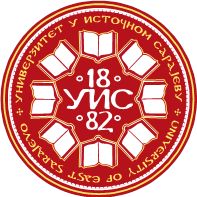 UNIVERSITY OF EAST SARAJEVOFaculty of LawUNIVERSITY OF EAST SARAJEVOFaculty of LawUNIVERSITY OF EAST SARAJEVOFaculty of LawUNIVERSITY OF EAST SARAJEVOFaculty of LawUNIVERSITY OF EAST SARAJEVOFaculty of LawUNIVERSITY OF EAST SARAJEVOFaculty of LawUNIVERSITY OF EAST SARAJEVOFaculty of LawUNIVERSITY OF EAST SARAJEVOFaculty of LawUNIVERSITY OF EAST SARAJEVOFaculty of LawUNIVERSITY OF EAST SARAJEVOFaculty of LawUNIVERSITY OF EAST SARAJEVOFaculty of LawFaculty/academy logo - centerFaculty/academy logo - centerFaculty/academy logo - centerStudy program: LawStudy program: LawStudy program: LawStudy program: LawStudy program: LawStudy program: LawStudy program: LawStudy program: LawStudy program: LawStudy program: LawStudy program: LawFaculty/academy logo - centerFaculty/academy logo - centerFaculty/academy logo - centerFirst cycle of studyFirst cycle of studyFirst cycle of studyFirst cycle of studyFirst cycle of studyFirst cycle of studyII study yearII study yearII study yearII study yearII study yearFaculty/academy logo - centerFaculty/academy logo - centerFaculty/academy logo - centerFull subject nameFull subject nameFull subject nameROMAN LAW ROMAN LAW ROMAN LAW ROMAN LAW ROMAN LAW ROMAN LAW ROMAN LAW ROMAN LAW ROMAN LAW ROMAN LAW ROMAN LAW ROMAN LAW ROMAN LAW ROMAN LAW Department	Department	Department	Department of Legal History, Faculty of Law of PaleDepartment of Legal History, Faculty of Law of PaleDepartment of Legal History, Faculty of Law of PaleDepartment of Legal History, Faculty of Law of PaleDepartment of Legal History, Faculty of Law of PaleDepartment of Legal History, Faculty of Law of PaleDepartment of Legal History, Faculty of Law of PaleDepartment of Legal History, Faculty of Law of PaleDepartment of Legal History, Faculty of Law of PaleDepartment of Legal History, Faculty of Law of PaleDepartment of Legal History, Faculty of Law of PaleDepartment of Legal History, Faculty of Law of PaleDepartment of Legal History, Faculty of Law of PaleDepartment of Legal History, Faculty of Law of PaleCourse codeCourse codeCourse codeCourse codeCourse codeCourse codeCourse statusCourse statusCourse statusCourse statusCourse statusSemesterSemesterSemesterECTSECTSECTSCourse codeCourse codeCourse codeCourse codeCourse codeCourse codeCourse statusCourse statusCourse statusCourse statusCourse statusSemesterSemesterSemesterECTSECTSECTSPF -1-1-003PF -1-1-003PF -1-1-003PF -1-1-003PF -1-1-003PF -1-1-003CompulsoryCompulsoryCompulsoryCompulsoryCompulsoryIII888Teacher/sTeacher/sAssociate Professor Samir AličićAssociate Professor Samir AličićAssociate Professor Samir AličićAssociate Professor Samir AličićAssociate Professor Samir AličićAssociate Professor Samir AličićAssociate Professor Samir AličićAssociate Professor Samir AličićAssociate Professor Samir AličićAssociate Professor Samir AličićAssociate Professor Samir AličićAssociate Professor Samir AličićAssociate Professor Samir AličićAssociate Professor Samir AličićAssociate Professor Samir AličićAssociateAssociate---------------The number of teaching hours/ teachingworkload (per week)The number of teaching hours/ teachingworkload (per week)The number of teaching hours/ teachingworkload (per week)The number of teaching hours/ teachingworkload (per week)The number of teaching hours/ teachingworkload (per week)The number of teaching hours/ teachingworkload (per week)The number of teaching hours/ teachingworkload (per week)Individual student workload (in semester hours)Individual student workload (in semester hours)Individual student workload (in semester hours)Individual student workload (in semester hours)Individual student workload (in semester hours)Individual student workload (in semester hours)Individual student workload (in semester hours)Individual student workload (in semester hours)Coefficient of student workload S oCoefficient of student workload S oLEEEESPSPLLLEESPSPSPWith oWith o4222200606060303000022Total teaching workload (in hours, per semester)4*15+2*15=90Total teaching workload (in hours, per semester)4*15+2*15=90Total teaching workload (in hours, per semester)4*15+2*15=90Total teaching workload (in hours, per semester)4*15+2*15=90Total teaching workload (in hours, per semester)4*15+2*15=90Total teaching workload (in hours, per semester)4*15+2*15=90Total teaching workload (in hours, per semester)4*15+2*15=90Total teaching workload (in hours, per semester)4*15+2*15=90Total student workload (in hours, per semester)4*15*2+2*15*2=180Total student workload (in hours, per semester)4*15*2+2*15*2=180Total student workload (in hours, per semester)4*15*2+2*15*2=180Total student workload (in hours, per semester)4*15*2+2*15*2=180Total student workload (in hours, per semester)4*15*2+2*15*2=180Total student workload (in hours, per semester)4*15*2+2*15*2=180Total student workload (in hours, per semester)4*15*2+2*15*2=180Total student workload (in hours, per semester)4*15*2+2*15*2=180Total student workload (in hours, per semester)4*15*2+2*15*2=180Total subject workload (teaching+student): W + T = 270 semester hoursTotal subject workload (teaching+student): W + T = 270 semester hoursTotal subject workload (teaching+student): W + T = 270 semester hoursTotal subject workload (teaching+student): W + T = 270 semester hoursTotal subject workload (teaching+student): W + T = 270 semester hoursTotal subject workload (teaching+student): W + T = 270 semester hoursTotal subject workload (teaching+student): W + T = 270 semester hoursTotal subject workload (teaching+student): W + T = 270 semester hoursTotal subject workload (teaching+student): W + T = 270 semester hoursTotal subject workload (teaching+student): W + T = 270 semester hoursTotal subject workload (teaching+student): W + T = 270 semester hoursTotal subject workload (teaching+student): W + T = 270 semester hoursTotal subject workload (teaching+student): W + T = 270 semester hoursTotal subject workload (teaching+student): W + T = 270 semester hoursTotal subject workload (teaching+student): W + T = 270 semester hoursTotal subject workload (teaching+student): W + T = 270 semester hoursTotal subject workload (teaching+student): W + T = 270 semester hoursLearning outcomesLearning outcomesBy mastering this subject, the student will be able to:1. Government based on the legal terminology of modern law, which originates from Roman law;2. Knows the most important legal institutes of different branches of law that arose in Roman law;3. Government based on the legal (normative) method;4. Knows the basics of the historical development of contemporary European-continental law.By mastering this subject, the student will be able to:1. Government based on the legal terminology of modern law, which originates from Roman law;2. Knows the most important legal institutes of different branches of law that arose in Roman law;3. Government based on the legal (normative) method;4. Knows the basics of the historical development of contemporary European-continental law.By mastering this subject, the student will be able to:1. Government based on the legal terminology of modern law, which originates from Roman law;2. Knows the most important legal institutes of different branches of law that arose in Roman law;3. Government based on the legal (normative) method;4. Knows the basics of the historical development of contemporary European-continental law.By mastering this subject, the student will be able to:1. Government based on the legal terminology of modern law, which originates from Roman law;2. Knows the most important legal institutes of different branches of law that arose in Roman law;3. Government based on the legal (normative) method;4. Knows the basics of the historical development of contemporary European-continental law.By mastering this subject, the student will be able to:1. Government based on the legal terminology of modern law, which originates from Roman law;2. Knows the most important legal institutes of different branches of law that arose in Roman law;3. Government based on the legal (normative) method;4. Knows the basics of the historical development of contemporary European-continental law.By mastering this subject, the student will be able to:1. Government based on the legal terminology of modern law, which originates from Roman law;2. Knows the most important legal institutes of different branches of law that arose in Roman law;3. Government based on the legal (normative) method;4. Knows the basics of the historical development of contemporary European-continental law.By mastering this subject, the student will be able to:1. Government based on the legal terminology of modern law, which originates from Roman law;2. Knows the most important legal institutes of different branches of law that arose in Roman law;3. Government based on the legal (normative) method;4. Knows the basics of the historical development of contemporary European-continental law.By mastering this subject, the student will be able to:1. Government based on the legal terminology of modern law, which originates from Roman law;2. Knows the most important legal institutes of different branches of law that arose in Roman law;3. Government based on the legal (normative) method;4. Knows the basics of the historical development of contemporary European-continental law.By mastering this subject, the student will be able to:1. Government based on the legal terminology of modern law, which originates from Roman law;2. Knows the most important legal institutes of different branches of law that arose in Roman law;3. Government based on the legal (normative) method;4. Knows the basics of the historical development of contemporary European-continental law.By mastering this subject, the student will be able to:1. Government based on the legal terminology of modern law, which originates from Roman law;2. Knows the most important legal institutes of different branches of law that arose in Roman law;3. Government based on the legal (normative) method;4. Knows the basics of the historical development of contemporary European-continental law.By mastering this subject, the student will be able to:1. Government based on the legal terminology of modern law, which originates from Roman law;2. Knows the most important legal institutes of different branches of law that arose in Roman law;3. Government based on the legal (normative) method;4. Knows the basics of the historical development of contemporary European-continental law.By mastering this subject, the student will be able to:1. Government based on the legal terminology of modern law, which originates from Roman law;2. Knows the most important legal institutes of different branches of law that arose in Roman law;3. Government based on the legal (normative) method;4. Knows the basics of the historical development of contemporary European-continental law.By mastering this subject, the student will be able to:1. Government based on the legal terminology of modern law, which originates from Roman law;2. Knows the most important legal institutes of different branches of law that arose in Roman law;3. Government based on the legal (normative) method;4. Knows the basics of the historical development of contemporary European-continental law.By mastering this subject, the student will be able to:1. Government based on the legal terminology of modern law, which originates from Roman law;2. Knows the most important legal institutes of different branches of law that arose in Roman law;3. Government based on the legal (normative) method;4. Knows the basics of the historical development of contemporary European-continental law.By mastering this subject, the student will be able to:1. Government based on the legal terminology of modern law, which originates from Roman law;2. Knows the most important legal institutes of different branches of law that arose in Roman law;3. Government based on the legal (normative) method;4. Knows the basics of the historical development of contemporary European-continental law.PreconditionsPreconditionsStudents should know the basics of the Latin language.Students should know the basics of the Latin language.Students should know the basics of the Latin language.Students should know the basics of the Latin language.Students should know the basics of the Latin language.Students should know the basics of the Latin language.Students should know the basics of the Latin language.Students should know the basics of the Latin language.Students should know the basics of the Latin language.Students should know the basics of the Latin language.Students should know the basics of the Latin language.Students should know the basics of the Latin language.Students should know the basics of the Latin language.Students should know the basics of the Latin language.Students should know the basics of the Latin language.Teaching methodsTeaching methodsLecture ex catedra; analysis of legal cases; discussion of the material; creation of independent student works; consultations.Lecture ex catedra; analysis of legal cases; discussion of the material; creation of independent student works; consultations.Lecture ex catedra; analysis of legal cases; discussion of the material; creation of independent student works; consultations.Lecture ex catedra; analysis of legal cases; discussion of the material; creation of independent student works; consultations.Lecture ex catedra; analysis of legal cases; discussion of the material; creation of independent student works; consultations.Lecture ex catedra; analysis of legal cases; discussion of the material; creation of independent student works; consultations.Lecture ex catedra; analysis of legal cases; discussion of the material; creation of independent student works; consultations.Lecture ex catedra; analysis of legal cases; discussion of the material; creation of independent student works; consultations.Lecture ex catedra; analysis of legal cases; discussion of the material; creation of independent student works; consultations.Lecture ex catedra; analysis of legal cases; discussion of the material; creation of independent student works; consultations.Lecture ex catedra; analysis of legal cases; discussion of the material; creation of independent student works; consultations.Lecture ex catedra; analysis of legal cases; discussion of the material; creation of independent student works; consultations.Lecture ex catedra; analysis of legal cases; discussion of the material; creation of independent student works; consultations.Lecture ex catedra; analysis of legal cases; discussion of the material; creation of independent student works; consultations.Lecture ex catedra; analysis of legal cases; discussion of the material; creation of independent student works; consultations.Course content by weekCourse content by week1. Introduction; Roman archaic law2. Pre-classical and classical law3. Postclassical law.4. Reception of Roman law5. Status and family law6. Procedural law.7. Real law - introduction and matters8. Property9. State and real rights on other people's things10. Succession right11. Obligatory law - concept and subjects12. Securing claims, fault, damage13. Contracts14. Covenants, quasi-contracts, torts, quasi-delicts15. Extinguishment of obligation1. Introduction; Roman archaic law2. Pre-classical and classical law3. Postclassical law.4. Reception of Roman law5. Status and family law6. Procedural law.7. Real law - introduction and matters8. Property9. State and real rights on other people's things10. Succession right11. Obligatory law - concept and subjects12. Securing claims, fault, damage13. Contracts14. Covenants, quasi-contracts, torts, quasi-delicts15. Extinguishment of obligation1. Introduction; Roman archaic law2. Pre-classical and classical law3. Postclassical law.4. Reception of Roman law5. Status and family law6. Procedural law.7. Real law - introduction and matters8. Property9. State and real rights on other people's things10. Succession right11. Obligatory law - concept and subjects12. Securing claims, fault, damage13. Contracts14. Covenants, quasi-contracts, torts, quasi-delicts15. Extinguishment of obligation1. Introduction; Roman archaic law2. Pre-classical and classical law3. Postclassical law.4. Reception of Roman law5. Status and family law6. Procedural law.7. Real law - introduction and matters8. Property9. State and real rights on other people's things10. Succession right11. Obligatory law - concept and subjects12. Securing claims, fault, damage13. Contracts14. Covenants, quasi-contracts, torts, quasi-delicts15. Extinguishment of obligation1. Introduction; Roman archaic law2. Pre-classical and classical law3. Postclassical law.4. Reception of Roman law5. Status and family law6. Procedural law.7. Real law - introduction and matters8. Property9. State and real rights on other people's things10. Succession right11. Obligatory law - concept and subjects12. Securing claims, fault, damage13. Contracts14. Covenants, quasi-contracts, torts, quasi-delicts15. Extinguishment of obligation1. Introduction; Roman archaic law2. Pre-classical and classical law3. Postclassical law.4. Reception of Roman law5. Status and family law6. Procedural law.7. Real law - introduction and matters8. Property9. State and real rights on other people's things10. Succession right11. Obligatory law - concept and subjects12. Securing claims, fault, damage13. Contracts14. Covenants, quasi-contracts, torts, quasi-delicts15. Extinguishment of obligation1. Introduction; Roman archaic law2. Pre-classical and classical law3. Postclassical law.4. Reception of Roman law5. Status and family law6. Procedural law.7. Real law - introduction and matters8. Property9. State and real rights on other people's things10. Succession right11. Obligatory law - concept and subjects12. Securing claims, fault, damage13. Contracts14. Covenants, quasi-contracts, torts, quasi-delicts15. Extinguishment of obligation1. Introduction; Roman archaic law2. Pre-classical and classical law3. Postclassical law.4. Reception of Roman law5. Status and family law6. Procedural law.7. Real law - introduction and matters8. Property9. State and real rights on other people's things10. Succession right11. Obligatory law - concept and subjects12. Securing claims, fault, damage13. Contracts14. Covenants, quasi-contracts, torts, quasi-delicts15. Extinguishment of obligation1. Introduction; Roman archaic law2. Pre-classical and classical law3. Postclassical law.4. Reception of Roman law5. Status and family law6. Procedural law.7. Real law - introduction and matters8. Property9. State and real rights on other people's things10. Succession right11. Obligatory law - concept and subjects12. Securing claims, fault, damage13. Contracts14. Covenants, quasi-contracts, torts, quasi-delicts15. Extinguishment of obligation1. Introduction; Roman archaic law2. Pre-classical and classical law3. Postclassical law.4. Reception of Roman law5. Status and family law6. Procedural law.7. Real law - introduction and matters8. Property9. State and real rights on other people's things10. Succession right11. Obligatory law - concept and subjects12. Securing claims, fault, damage13. Contracts14. Covenants, quasi-contracts, torts, quasi-delicts15. Extinguishment of obligation1. Introduction; Roman archaic law2. Pre-classical and classical law3. Postclassical law.4. Reception of Roman law5. Status and family law6. Procedural law.7. Real law - introduction and matters8. Property9. State and real rights on other people's things10. Succession right11. Obligatory law - concept and subjects12. Securing claims, fault, damage13. Contracts14. Covenants, quasi-contracts, torts, quasi-delicts15. Extinguishment of obligation1. Introduction; Roman archaic law2. Pre-classical and classical law3. Postclassical law.4. Reception of Roman law5. Status and family law6. Procedural law.7. Real law - introduction and matters8. Property9. State and real rights on other people's things10. Succession right11. Obligatory law - concept and subjects12. Securing claims, fault, damage13. Contracts14. Covenants, quasi-contracts, torts, quasi-delicts15. Extinguishment of obligation1. Introduction; Roman archaic law2. Pre-classical and classical law3. Postclassical law.4. Reception of Roman law5. Status and family law6. Procedural law.7. Real law - introduction and matters8. Property9. State and real rights on other people's things10. Succession right11. Obligatory law - concept and subjects12. Securing claims, fault, damage13. Contracts14. Covenants, quasi-contracts, torts, quasi-delicts15. Extinguishment of obligation1. Introduction; Roman archaic law2. Pre-classical and classical law3. Postclassical law.4. Reception of Roman law5. Status and family law6. Procedural law.7. Real law - introduction and matters8. Property9. State and real rights on other people's things10. Succession right11. Obligatory law - concept and subjects12. Securing claims, fault, damage13. Contracts14. Covenants, quasi-contracts, torts, quasi-delicts15. Extinguishment of obligation1. Introduction; Roman archaic law2. Pre-classical and classical law3. Postclassical law.4. Reception of Roman law5. Status and family law6. Procedural law.7. Real law - introduction and matters8. Property9. State and real rights on other people's things10. Succession right11. Obligatory law - concept and subjects12. Securing claims, fault, damage13. Contracts14. Covenants, quasi-contracts, torts, quasi-delicts15. Extinguishment of obligationCompulsory literatureCompulsory literatureCompulsory literatureCompulsory literatureCompulsory literatureCompulsory literatureCompulsory literatureCompulsory literatureCompulsory literatureCompulsory literatureCompulsory literatureCompulsory literatureCompulsory literatureCompulsory literatureCompulsory literatureCompulsory literatureCompulsory literatureAuthor/sAuthor/sAuthor/sAuthor/sPublication title, publisherPublication title, publisherPublication title, publisherPublication title, publisherPublication title, publisherPublication title, publisherPublication title, publisherPublication title, publisherPublication title, publisherYearYearPages (From-To)Pages (From-To)M. MarroneM. MarroneM. MarroneM. MarroneIstituzioni di diritto romanoIstituzioni di diritto romanoIstituzioni di diritto romanoIstituzioni di diritto romanoIstituzioni di diritto romanoIstituzioni di diritto romanoIstituzioni di diritto romanoIstituzioni di diritto romanoIstituzioni di diritto romano20062006AllAllAndrew M. RiggsbyAndrew M. RiggsbyAndrew M. RiggsbyAndrew M. RiggsbyRoman Law and the Legal World of the RomansRoman Law and the Legal World of the RomansRoman Law and the Legal World of the RomansRoman Law and the Legal World of the RomansRoman Law and the Legal World of the RomansRoman Law and the Legal World of the RomansRoman Law and the Legal World of the RomansRoman Law and the Legal World of the RomansRoman Law and the Legal World of the RomansAll editionsAll editionsAllAllAdditional literatureAdditional literatureAdditional literatureAdditional literatureAdditional literatureAdditional literatureAdditional literatureAdditional literatureAdditional literatureAdditional literatureAdditional literatureAdditional literatureAdditional literatureAdditional literatureAdditional literatureAdditional literatureAdditional literatureAuthor/sAuthor/sAuthor/sAuthor/sPublication title, publisherPublication title, publisherPublication title, publisherPublication title, publisherPublication title, publisherPublication title, publisherPublication title, publisherPublication title, publisherPublication title, publisherYearYearPages (From-To)Pages (From-To)Studentresponsibilities,types of studentassessment and gradingStudentresponsibilities,types of studentassessment and gradingGrading policyGrading policyGrading policyGrading policyGrading policyGrading policyGrading policyGrading policyGrading policyGrading policyGrading policyGrading policyPointsPointsPercentageStudentresponsibilities,types of studentassessment and gradingStudentresponsibilities,types of studentassessment and gradingPre-exam obligationsPre-exam obligationsPre-exam obligationsPre-exam obligationsPre-exam obligationsPre-exam obligationsPre-exam obligationsPre-exam obligationsPre-exam obligationsPre-exam obligationsPre-exam obligationsPre-exam obligationsPre-exam obligationsPre-exam obligationsPre-exam obligationsStudentresponsibilities,types of studentassessment and gradingStudentresponsibilities,types of studentassessment and gradingAttendance at lecturesAttendance at lecturesAttendance at lecturesAttendance at lecturesAttendance at lecturesAttendance at lecturesAttendance at lecturesAttendance at lecturesAttendance at lecturesAttendance at lecturesAttendance at lecturesAttendance at lectures202020%Studentresponsibilities,types of studentassessment and gradingStudentresponsibilities,types of studentassessment and gradingMid-term paper (seminar paper)Mid-term paper (seminar paper)Mid-term paper (seminar paper)Mid-term paper (seminar paper)Mid-term paper (seminar paper)Mid-term paper (seminar paper)Mid-term paper (seminar paper)Mid-term paper (seminar paper)Mid-term paper (seminar paper)Mid-term paper (seminar paper)Mid-term paper (seminar paper)Mid-term paper (seminar paper)555%Studentresponsibilities,types of studentassessment and gradingStudentresponsibilities,types of studentassessment and gradingTest/qolloquiumTest/qolloquiumTest/qolloquiumTest/qolloquiumTest/qolloquiumTest/qolloquiumTest/qolloquiumTest/qolloquiumTest/qolloquiumTest/qolloquiumTest/qolloquiumTest/qolloquium252525%Studentresponsibilities,types of studentassessment and gradingStudentresponsibilities,types of studentassessment and gradingFinal examFinal examFinal examFinal examFinal examFinal examFinal examFinal examFinal examFinal examFinal examFinal examFinal examFinal examFinal examStudentresponsibilities,types of studentassessment and gradingStudentresponsibilities,types of studentassessment and gradingFinal exam (oral)Final exam (oral)Final exam (oral)Final exam (oral)Final exam (oral)Final exam (oral)Final exam (oral)Final exam (oral)Final exam (oral)Final exam (oral)Final exam (oral)Final exam (oral)505050%Studentresponsibilities,types of studentassessment and gradingStudentresponsibilities,types of studentassessment and gradingIN TOTALIN TOTALIN TOTALIN TOTALIN TOTALIN TOTALIN TOTALIN TOTALIN TOTALIN TOTALIN TOTALIN TOTAL100100100%Website Website www.pravni.ues.rs.bawww.pravni.ues.rs.bawww.pravni.ues.rs.bawww.pravni.ues.rs.bawww.pravni.ues.rs.bawww.pravni.ues.rs.bawww.pravni.ues.rs.bawww.pravni.ues.rs.bawww.pravni.ues.rs.bawww.pravni.ues.rs.bawww.pravni.ues.rs.bawww.pravni.ues.rs.bawww.pravni.ues.rs.bawww.pravni.ues.rs.bawww.pravni.ues.rs.baDate of certificationDate of certification................................................................................................................................................................................................................................................................................................................................................................................................................................................................................................